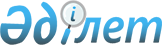 Об утверждении Правил оказания социальной помощи, установления ее размеров и определения перечня отдельных категорий нуждающихся гражданРешение Келесского районного маслихата Туркестанской области от 22 сентября 2023 года № 5-60-VIII. Зарегистрировано в Департаменте юстиции Туркестанской области 27 сентября 2023 года № 6356-13
      В соответствии с подпунктом 4) пункта 1 статьи 56 Бюджетного кодекса Республики Казахстан, пунктом 2-3 статьи 6 Закона Республики Казахстан "О местном государственном управлении и самоуправлении в Республике Казахстан", Законом Республики Казахстан "О ветеранах" и Постановлением Правительства Республики Казахстан от 30 июня 2023 года № 523 "Об утверждении Типовых правил оказания социальной помощи, установления ее размеров и определения перечня отдельных категорий нуждающихся граждан", Келесский районный маслихат РЕШИЛ:
      1. Утвердить Правила оказания социальной помощи, установления ее размеров и определения перечня отдельных категорий нуждающихся граждан согласно приложению 1 к настоящему решению.
      2. Признать утратившими силу некоторые решения маслихата согласно приложению 2 к настоящему решению.
      3. Настоящее решение вводится в действие по истечении десяти календарных дней после дня его первого официального опубликования. Правила оказания социальной помощи, установления ее размеров и определения перечня отдельных категорий нуждающихся граждан Глава 1. Общие положения
      1. Настоящие Правила оказания социальной помощи, установления ее размеров и определения перечня отдельных категорий нуждающихся граждан (далее - Правила) разработаны в соответствии с подпунктом 4) пункта 1 статьи 56 Бюджетного кодекса Республики Казахстан, Социального кодекса Республики Казахстан, пунктом 2-3 статьи 6 Закона Республики Казахстан "О местном государственном управлении и самоуправлении в Республике Казахстан", Законом Республики Казахстан "О ветеранах", и постановлением Правительства Республики Казахстан от 30 июня 2023 года № 523 "Об утверждении Типовых правил оказания социальной помощи, установления ее размеров и определения перечня отдельных категорий нуждающихся граждан" (далее – Типовые правила) и определяют порядок оказания социальной помощи, установления ее размеров и определения перечня отдельных категорий нуждающихся граждан Келесского района.
      2. Основные термины и понятия, которые используются в настоящих Правилах:
      1) Государственная корпорация "Правительство для граждан" (далее – уполномоченная организация) юридическое лицо, созданное по решению Правительства Республики Казахстан для оказания государственных услуг в соответствии с законодательством Республики Казахстан, организации работы по приему заявлений и выдаче их результатов услугополучателю по принципу "одного окна", обеспечения оказания государственных услуг в электронной форме;
      2) специальная комиссия – комиссия, создаваемая решением акима Келесского района, по рассмотрению заявления лица (семьи), претендующего на оказание социальной помощи отдельным категориям нуждающихся граждан;
      3) праздничные дни – дни национальных и государственных праздников Республики Казахстан;
      4) социальная помощь – помощь, предоставляемая акиматом Келесского района в денежной или натуральной форме отдельным категориям нуждающихся граждан (далее – получатели), а также к праздничным дням и памятным датам.
      5) уполномоченный орган по оказанию социальной помощи – государственное учреждение "Отдел занятости и социальных программ Келесского района";
      6) прожиточный минимум - минимальный денежный доход на одного человека, равный по величине стоимости минимальной потребительской корзины; 
      7) среднедушевой доход – доля совокупного дохода семьи, приходящаяся на каждого члена семьи в месяц;
      8) праздничные даты (далее – памятные даты) – профессиональные и иные праздники Республики Казахстан;
      9) уполномоченный государственный орган – Государственное учреждение "Управление координации занятости и социальных программ" Туркестанской области;
      10) участковая комиссия – специальная комиссия, создаваемая решением акимов соответствующих административно-территориальных единиц для проведения обследования материального положения лиц (семей), обратившихся за адресной социальной помощью; 
      11) предельный размер – утвержденный максимальный размер социальной помощи. 
      3. Меры социальной поддержки, предусмотренные пунктом 4 статьи 71, пунктом 3 статьи 170, пунктом 3 статьи 229 Социального кодекса Республики Казахстан, подпунктом 2) пункта 1 статьи 10, подпунктом 2) пункта 1 статьи 11, подпунктом 2) пункта 1 статьи 12, подпунктом 2) статьи 13, статьей 17 Закона Республики Казахстан "О ветеранах", оказываются в порядке, определенном настоящими Правилами.
      4. Социальная помощь предоставляется единовременно и (или) периодически (ежемесячно, ежеквартально, 1 раз в полугодие, 1 раз в год).
      5. Участковые и специальные комиссии осуществляют свою деятельность на основании положений, утвержденных местным исполнительным органом Туркестанской области. Глава 2. Порядок оказания социальной помощи, определения перечня отдельных категорий нуждающихся получателей и установления размеров социальной помощи
      6. Социальная помощь предоставляется следующим категориям граждан к праздничным и памятным дням:
      1) 8 марта – Международный женский день:
      многодетным матерям, награжденными подвесками "Алтын алқа", "Күміс алқа" или получившим ранее звание "Мать-героиня", а также награжденными орденами "Материнская слава" I и II степени - единовременно в размере 2 месячных расчетных показателей;
      2) 7 мая – День защиты Отечества:
      военнослужащим Советской Армии, Военно-Морского Флота, Комитета государственной безопасности, лица начальствующего и рядового состава Министерства внутренних дел бывшего Союза Советских Социалистических Республик (далее - Союза ССР) (включая военных специалистов и советников), которые в соответствии с решениями правительственных органов бывшего Союза ССР принимали участие в боевых действиях на территории других государств - единовременно в размере 35 месячных расчетных показателей;
      лицам, принимавшим участие в ликвидации последствий катастрофы на Чернобыльской атомной электростанции в 1986 – 1987 годах, других радиационных катастроф и аварий на объектах гражданского или военного назначения - единовременно 35 месячных расчетных показателей;
      военнослужащим Республики Казахстан, выполнявшим задачи согласно межгосударственным договорам и соглашениям по усилению охраны границы Содружества Независимых Государств на таджикско-афганском участке в период с сентября 1992 года по февраль 2001 года - единовременно в размере 35 месячных расчетных показателей;
      военнослужащим Республики Казахстан, принимавшим участие в качестве миротворцев в международной миротворческой операции в Ираке в период с августа 2003 года по октябрь 2008 года - единовременно в размере 35 месячных расчетных показателей;
      военнослужащим, а также лицам начальствующего и рядового состава органов внутренних дел и государственной безопасности бывшего Союза ССР, принимавшим участие в урегулировании межэтнического конфликта в Нагорном Карабахе в период с 1986 по 1991 годы - единовременно в размере 35 месячных расчетных показателей;
      3) 9 мая – День Победы:
      ветеранам Великой Отечественной войны - единовременно в размере 327 месячных расчетных показателей;
      лицам, награжденным орденами и медалями бывшего Союза ССР за самоотверженный труд и безупречную воинскую службу в тылу в годы Великой Отечественной войны, а также, лицам, проработавшим (прослужившим) не менее шести месяцев с 22 июня 1941 года по 9 мая 1945 года и не награжденные орденами и медалями бывшего Союза ССР за самоотверженный труд и безупречную воинскую службу в тылу в годы Великой Отечественной войны - единовременно в размере 20 месячных расчетных показателей;
      бывшим несовершеннолетним узникам концлагерей, гетто и других мест принудительного содержания, созданных фашистами и их союзниками в период Второй мировой войны - единовременно в размере 30 месячных расчетных показателей;
      родителям и не вступившим в повторный брак вдовы воинов, погибших (умерших, пропавших без вести) в Великой Отечественной войне, супруга (супруг), не вступившая (вступивший) в повторный брак - единовременно в размере 20 месячных расчетных показателей;
      военнослужащим, которым инвалидность установлена вследствие ранения, контузии, увечья, полученных при защите бывшего Союза ССР, исполнении иных обязанностей воинской службы в другие периоды, или вследствие заболевания, связанного с пребыванием на фронте, а также при прохождении воинской службы в Афганистане или других государствах, в которых велись боевые действия - единовременно в размере 35 месячных расчетных показателей;
      лицам начальствующего и рядового состава органов государственной безопасности бывшего Союза ССР и органов внутренних дел, которым инвалидность установлена вследствие ранения, контузии, увечья, полученных при исполнении служебных обязанностей, либо вследствие заболевания, связанного с пребыванием на фронте или выполнением служебных обязанностей в государствах, в которых велись боевые действия - единовременно в размере 30 месячных расчетных показателей;
      лицам из числа бойцов и командного состава истребительных батальонов, взводов и отрядов защиты народа действовавших в период с 1 января 1944 года по 31 декабря 1951 года на территории Украинской ССР, Белорусской ССР, Литовской ССР, Латвийской ССР, Эстонской ССР, которым инвалидность установлена вследствие ранения, контузии или увечья, полученных при исполнении служебных обязанностей в этих батальонах, взводах, отрядах - единовременно в размере 20 месячных расчетных показателей;
      Героям Социалистического Труда, кавалерам орденов Славы трех степеней, Трудовой Славы трех степеней, лицам удостоенным звания "Қазақстанның Еңбек Ері" - единовременно в размере 15 месячных расчетных показателей;
      для подписки на периодические издания - участникам Великой Отечественной войны и лицам с инвалидностью вследствие ранения, контузии, увечья или заболевания, полученных в период Великой Отечественной войны, лицам награжденным орденами и медалями бывшего Союза ССР за самоотверженный труд и безупречную воинскую службу в тылу в годы Великой Отечественной войны, лицам с инвалидностью, одиноким престарелым - один раз в полугодие в размере 5 месячных расчетных показателей;
      ветеранам Великой Отечественной войны и лицам с инвалидностью вследствие ранения, контузии, увечья или заболевания, полученных в период Великой Отечественной войны на ремонт жилья - единовременно в размере 100 месячных расчетных показателей;
      4) 1 октября - Международный день пожилых людей:
      одиноким престарелым, лицам с инвалидностью I-II группы находящимся на специальном социальном уходе на дому - единовременно в размере 10 месячных расчетных показателей;
      5) 30 августа – День Конституции Республики Казахстан:
      детям с инвалидностью с ограниченными возможностями получающим специальные социальные услуги на дому и детям с инвалидностью с ограниченными возможностями обучающимся и воспитывающимся на дому - единовременно в размере 10 месячных расчетных показателей;
      6) 16 декабря – День Независимости:
      лицам, принимавшим участие в событиях 17-18 декабря 1986 года в Казахстане, реабилитированные в соответствии с законодательством Республики Казахстан - единовременно в размере 60 месячных расчетных показателей;
      7) 15 февраля - День вывода ограниченного контингента советских войск из Демократической Республики Афганистан:
      военнообязанным, призывавшимся на учебные сборы и направлявшиеся в Афганистан в период ведения боевых действий - единовременно в размере 50 месячных расчетных показателей;
      8) 29 августа - День закрытия Семипалатинского испытательного ядерного полигона:
      гражданам, имеющим инвалидность вследствие ядерных испытаний на Семипалатинском испытательном ядерном полигоне - единовременно 35 месячных расчетных показателей.
      Сноска. Пункт 6 в редакции решения Келесского районного маслихата Туркестанской области от 19.02.2024 № 11-91-VIII (вводится в действие по истечении десяти календарных дней после дня его первого официального опубликования).


      7. Социальная помощь предоставляется единовременно или ежемесячно следующим категориям граждан:
      1) детям с инвалидностью обучающимся и воспитывающимся на дому - ежемесячно в размере 5 месячных расчетных показателей за учебный период;
      2) лицам, больным социально значимым заболеванием – заразной формой туберкулеза, социальная помощь в виде денежной выплаты выплачивается ежемесячно в размере 15 месячных расчетных показателей.
      Основанием для оказания социальной помощи является утвержденный список Келесской районной больницы, который предоставляется ежемесячно;
      3) лицам с инвалидностью по индивидуальной программе реабилитации специальные средства передвижения:
      на прогулочные коляски - единовременно в размере 60 месячных расчетных показателей;
      максимальный размер социальной помощи на коляску лиц с инвалидностью предназначенную для комнаты в размере 50 месячных расчетных показателей;
      4) пенсионерам и лицам с инвалидностью для получения направлений в санатории или реабилитационные центры - единовременно в размере 70 месячных расчетных показателей;
      5) семьям имеющих детей инфицированным болезнью, вызванной вирусом иммунодефицита человека заражение которых произошло в результате ненадлежащего исполнения своих обязанностей медицинскими работниками и работниками сферы бытового обслуживания на возмещения вреда ежемесячно в двукратном размере прожиточного минимума;
      лицам в детстве инфицированным болезнью, вызванной вирусом иммунодефицита человека ежемесячно в двукратном размере прожиточного минимума;
      6) для оказания услуг по перевозке лиц с инвалидностью автомобильным транспортом ветеранам Великой Отечественной войны и лицам с инвалидностью вследствие ранения, контузии, увечья или заболевания, полученных в период Великой Отечественной войны, лицам с инвалидностью І-ІІ группы, детям с инвалидностью имеющим затруднение в передвижении, подвоз в лечебно-оздоровительные учреждения и общественные места ежемесячно в размере 40 месячных расчетных показателей;
      7) социальная помощь предоставляется малообеспеченным семьям (гражданам) оказавшиеся в трудной жизненной ситуации у которых среднедушевой доход ниже прожиточного минимума - в размере прожиточного минимума;
      8) одиноким престарелым 80 лет и старше получающим специальные социальные услуги на дому - ежемесячно в размере 10 месячных расчетных показателей;
      9) согласно списку, предлагаемому Келесской районной больницей, людям страдающим заболеванием хронической почечной недостаточности – единовременно, в размере 30 месячных расчетных показателей;
      10) нуждающимся лицам, состоящим на учете службы пробации, согласно представляемому перечню Келесского районного отдела службы пробации – единовременно в размере 30 месячных расчетных показателей;
      11) согласно списку, предлагаемому Келесской районной больницей, людям с онкологическими заболеваниями единовременно в размере 10 месячных расчетных показателей;
      12) в связи с причинением ущерба гражданину (семье) либо его имуществу вследствие стихийного бедствия или пожара - единовременно в размере 400 месячных расчетных показателей. Глава 3. Порядок оказания социальной помощи
      8. Социальная помощь к праздничным дням и памятным датам оказывается без истребования заявлений от получателей.
      Категории получателей социальной помощи определяются акиматом Келесского района, после чего формируются их списки путем направления запроса в уполномоченную организацию либо иные организации.
      9. Для получения социальной помощи отдельным категориям нуждающихся граждан заявитель от себя или от имени семьи в уполномоченный орган по оказанию социальной помощи или акиму села, сельского округа представляет заявление по форме, согласно приложению 1 к Типовым правилам, с приложением следующих документов:
      1) документ, удостоверяющий личность (для идентификации личности);
      2) сведения о доходах лица (членов семьи) (для получения социальной помощи, которая назначается независимо от доходов лица (членов семьи), сведения о доходах лица (членов семьи) не предоставляются);
      3) один из нижеперечисленных документов, подтверждающих факт наличия оснований для отнесения к категории нуждающихся:
      документ, подтверждающий факт причиненного ущерба гражданину (семье) либо его имуществу вследствие стихийного бедствия или пожара;
      документ, подтверждающий – факт наличия социально значимого заболевания;
      документ, подтверждающий факт наличия среднедушевого дохода, не превышающего порога, установленного местными представительными органами, в кратном отношении к прожиточному минимуму;
      документ, подтверждающий факт сиротства, отсутствия родительского попечения;
      документ, подтверждающий факт неспособности к самообслуживанию в связи с преклонным возрастом;
      документ, подтверждающий факт освобождения из мест лишения свободы, нахождения на учете службы пробации.
      Документы представляются в подлинниках и копиях для сверки. После сверки подлинники документов возвращаются заявителю.
      10. При поступлении заявления на оказание социальной помощи отдельным категориям нуждающихся граждан по основанию, указанному в подпункте 2) пункта 8 Типовых правил, уполномоченный орган по оказанию социальной помощи или аким села, сельского округа в течение 1 (один) рабочего дня направляют документы заявителя в участковую комиссию для проведения обследования материального положения лица (семьи).
      11. Участковая комиссия в течение 2 (два) рабочих дней со дня получения документов проводит обследование заявителя, по результатам которого составляет акт о материальном положении лица (семьи), подготавливает заключение о нуждаемости лица (семьи) в социальной помощи по формам, согласно приложениям 2, 3 к Типовым правилам, и направляет их в уполномоченный орган по оказанию социальной помощи или акиму села, сельского округа.
      Аким села, сельского округа в течение 2 (два) рабочих дней со дня получения акта и заключения участковой комиссии направляет их с приложенными документами в уполномоченный орган по оказанию социальной помощи.
      12. В случае недостаточности документов для оказания социальной помощи, уполномоченный орган по оказанию социальной помощи запрашивает в соответствующих органах сведения, необходимые для рассмотрения представленных для оказания социальной помощи документов.
      13. В случае невозможности представления заявителем необходимых документов в связи с их порчей, утерей, уполномоченный орган по оказанию социальной помощи принимает решение об оказании социальной помощи на основании данных иных уполномоченных органов и организаций, имеющих соответствующие сведения.
      14. Уполномоченный орган по оказанию социальной помощи в течение 1 (один) рабочего дня со дня поступления документов от участковой комиссии или акима села, сельского округа производит расчет среднедушевого дохода лица (семьи) в соответствии с законодательством Республики Казахстан и представляет полный пакет документов на рассмотрение специальной комиссии.
      15. Специальная комиссия в течение 2 (два) рабочих дней со дня поступления документов выносит заключение о необходимости оказания социальной помощи, при положительном заключении указывает размер социальной помощи.
      16. Уполномоченный орган по оказанию социальной помощи в течение 8 (восемь) рабочих дней со дня регистрации документов заявителя на оказание социальной помощи принимает решение об оказании либо отказе в оказании социальной помощи на основании принятых документов и заключения специальной комиссии о необходимости оказания социальной помощи.
      В случаях, указанных в пунктах 12 и 13 правил, уполномоченный орган по оказанию социальной помощи принимает решение об оказании либо отказе в оказании социальной помощи в течение 20 (двадцать) рабочих дней со дня принятия документов от заявителя или акима села, сельского округа.
      17. Уполномоченный орган по оказанию социальной помощи письменно уведомляет заявителя о принятом решении (в случае отказа – с указанием основания) в течение 3 (три) рабочих дней со дня принятия решения.
      18. Отказ в оказании социальной помощи осуществляется в случаях:
      1) выявления недостоверных сведений, представленных заявителями;
      2) отказа, уклонения заявителя от проведения обследования материального положения лица (семьи);
      3) превышения размера среднедушевого дохода лица (семьи), установленного местными представительными органами порога для оказания социальной помощи.
      19. Финансирование расходов на предоставление социальной помощи осуществляется в пределах средств, предусмотренных бюджетом Келесского района на текущий финансовый год.
      20. Социальная помощь прекращается в случаях:
      1) смерти получателя;
      2) выезда получателя на постоянное проживание за пределы соответствующей административно-территориальной единицы;
      3) направления получателя на проживание в государственные медико-социальные учреждения;
      4) выявления недостоверных сведений, представленных заявителем.
      Выплата социальной помощи прекращается с месяца наступления указанных обстоятельств.
      21. Излишне выплаченные суммы социальной помощи подлежат возврату в добровольном порядке, неправомерно полученные суммы подлежат возврату в добровольном или в судебном порядке.
      22. Мониторинг и учет предоставления социальной помощи проводит уполномоченный орган по оказанию социальной помощи с использованием базы данных автоматизированной информационной системы "Е-Собес". Перечень признанных утратившими силу некоторых решений маслихата
      1. Решение Келесского районного маслихата "Об утверждении Правил оказания социальной помощи, установления размеров и определения перечня отдельных категорий нуждающихся граждан" от 23 декабря 2020 года №34-260-VI (зарегистрировано в Реестре государственной регистрации нормативных правовых актов под №6048).
      2. Решение Келесского районного маслихата "О внесении изменений и дополнения в решение Келесского районного маслихата от 23 декабря 2020 года №34-260-VІ "Об утверждении Правил оказания социальной помощи, установления размеров и определения перечня отдельных категорий нуждающихся граждан" от 27 апреля 2021 года №4-38-VII (зарегистрировано в Реестре государственной регистрации нормативных правовых актов под №6221).
      3. Решение Келесского районного маслихата "О внесении изменений в решение Келесского районного маслихата от 23 декабря 2020 года № 34-260-VІ "Об утверждении Правил оказания социальной помощи, установления размеров и определения перечня отдельных категорий нуждающихся граждан" от 28 ноября 2022 года №19-167-VII (зарегистрировано в Реестре государственной регистрации нормативных правовых актов под №30900).
					© 2012. РГП на ПХВ «Институт законодательства и правовой информации Республики Казахстан» Министерства юстиции Республики Казахстан
				
Н. Шаулиев
Приложение 1 к решению
Келесского районного
маслихата от 22 сентября
2023 года № 5-60-VIIIПриложение 2 к решению
Келесского районного
маслихата от 22 сентября
2023 года № 5-60-VIII